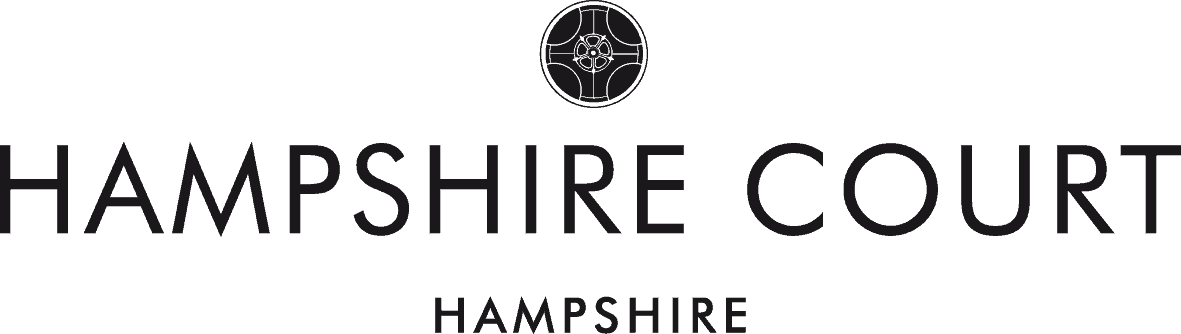 GROUP EXERCISE TIMETABLELIVE 22nd JANUARY 2024PTO FOR FRIDAY- SUNDAYMONDAYTUESDAYTIMECLASSINSTRUCTORINSTRUCTORSTUDIOTIMECLASSINSTRUCTORSTUDIO07.00-07.30Synergy Rig CircuitGym TeamGym TeamGym07.00-07.30*V* Indoor CycleVirtualCycle09.15-10.00Indoor Cycle        Trish        Trish Cycle        09.00- 09.45Aqua FitTrishPool09.15-10.00Aqua ZumbaJoJoPool09.30-10.15LesMills BodyCombatJulietMain10.15-11.15PilatesJadeJadeMind & Body10.00- 10.45Aqua FitTrishPool10.15- 10.45Body SculptTrishTrishMain10.30-11.15PilatesJulietMind & Body12.30-13.00*V* Indoor CycleVirtualCycle18.00-19.00PilatesTatjanaTatjanaMind & Body18.00-18.45LesMills BodyPumpRobRobMain18.00-18.45ZumbaSarahMain18.30-20.00Improver’s Club NightTennis Courts18.30-19.30Yoga VinyasaJadeMind & Body19.00-20.30Men’s Club NightTennis Courts19.00-19.30HIITGym TeamMain19.00-19.30CircuitsGym TeamGym TeamMainWEDNESDAYTHURSDAYTIMECLASSINSTRUCTORSTUDIOTIMECLASSINSTRUCTORSTUDIO07.00-07.30HIITGym TeamMain07.00-07.30*V* Indoor CycleVirtualCycle09.15-10.00Indoor CycleCycle09.00-09.45Cardio TennisEduardoCourts09.30-10.30PIlatesTatjanaMind & Body09.30-10.15Step & ToneNatashaMain12.30-13.00*V* Indoor CycleVirtualCycle10.30-11.15Keep ActiveSarahMain12.30-13.00*V* Indoor CycleVirtualCycle18.00-19.00Cardio MixGeorginaMain18.00-19.00LesMills BodyAttackAlex/GiorgioMain19.00- 19.45Aqua FitTrishPool19.15-19.45CircuitsGym TeamMain19.30- 20.30YogalatesJadeMind & Body19.30-20.15Aqua ZumbaJoPoolFRIDAYSATURDAYTIMECLASSINSTRUCTORSTUDIOTIMECLASSINSTRUCTORSTUDIO07.00-07.30Synergy Rig CircuitGym TeamGym08.00-09.00Body PumpRockyMain09.15-10.00Indoor CycleRobCycle09.15-10.00Indoor CycleMattCycle09.30-10.15ZumbaSarahMain10.00-11.00PilatesMind & Body09.30-10.15Aqua FitPool10.15-10.45CircuitsGym TeamMain10.30-11.15Aqua FitPool10.30-11.30Ballet FitAggyMind & BodySUNDAY12.30-13.00*V* Indoor CycleVirtualCycleTIMECLASSINSTRUCTORSTUDIO09.30-10.00BootcampGym TeamMain18.00-18.45*V* Indoor CycleVirtualCycle11.00-11.45*V* Indoor CycleVirtualCycle18.00-18.45Cardio TennisDanCourts19.00-19.30Core BlastGym TeamMind & Body19.00-21.00Intermediate Club NightCourts